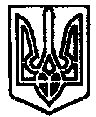 УКРАЇНАПОЧАЇВСЬКА  МІСЬКА  РАДАСЬОМЕ  СКЛИКАННЯШІСТДЕСЯТ ПЕРША СЕСІЯРІШЕННЯВід «  » жовтня 2020 року						ПРОЕКТПро затвердження Програми «Громадський бюджет Почаївської територіальної громади на 2021-2022 роки»З метою розвитку демократичного суспільства і громадянської освіти, удосконалення діалогу між владою і громадою, створення та підтримки повноцінного громадянського простору, вирішення соціально значущих питань, активізації жителів громади щодо участі у бюджетному процесі, керуючись статтями 25, 61 Закону України “Про місцеве самоврядування в Україні”, міська радавирішила:	1. Затвердити Програму «Громадський бюджет Почаївської територіальної громади на 2021-2022 роки» згідно додатку.	4.	Контроль за виконанням даного рішення доручити постійній комісії з питань соціально-економічного розвитку, інвестицій та бюджету.Чубик А.В.ПАСПОРТ ПРОГРАМИ«Громадський бюджет Почаївської територіальної громади на 2021-2022 роки»Програми «Громадський бюджет Почаївської територіальної громадина 2021-2022 роки»1.Загальні положення	Більша частина людей звикли до думки, що бюджетний процес на місцевому рівні – прерогатива лише депутатів місцевих рад. Проте, існує інструмент, завдяки якому до процесу бюджетування можуть бути активно залучені звичайні жителі.	Процес Громадського бюджету формує довіру громадян до місцевої влади та сприяє кращому розумінню процесу управління громадою, створює ефективний механізм взаємодії структурних підрозділів міської ради та жителів громади в бюджетному процесі, а також допомагає у визначенні та вирішенні проблем, які найбільше хвилюють жителів Почаївської територіальної громади. Крім того, Громадський бюджет підвищує рівень відкритості та прозорості роботи місцевої влади, оскільки реалізація обраних проектів здійснюється впродовж року, а жителі можуть безпосередньо контролювати та впливати на бюджетну політику громади.	Таким чином, затвердження Програми реалізації Громадського бюджету Почаївської територіальної громади на 2021-2022 роки сприятиме залученню громадян до бюджетного процесу, запровадженню процесу демократичного обговорення та прийняття рішень, у якому звичайні люди вирішуватимуть як розподілити частину бюджету громади та допоможе зміцнити довіру громадян до місцевої влади.2.Мета Програми	Метою Програми є запровадження ефективної системи взаємодії влади та громадськості в бюджетному процесі, залучення жителів до прийняття важливих рішень щодо розподілу місцевого бюджету та створення бази найважливіших потреб та проблем, на які жителі Почаївської територіальної громади найбільше звертають увагу.Підтримка діяльності ініціативних груп,громадських організацій,органів самоорганізації населення,спрямованої на виконання окремих завдань соціально-економічного розвитку Почаївської територіальної громади.3.Терміни реалізації ПрограмиВиконання програми передбачається здійснити протягом 2021-2022 років4.Фінансування ПрограмиФінансове забезпечення Програми здійснюється за рахунок коштів передбачених на її виконання міським бюджетом в сумі – 450000грн., та за рахунок  інших джерел не заборонених чинним законодавством. 5.Заходи ПрограмиЗаходи Програми Громадський бюджет Почаївської територіальної громади на 2021-2022 роки ( додаток 1)6.Очікувані результати- створення ефективного механізму взаємодії структурних підрозділів Почаївської  міської ради та жителів Почаївської територіальної громади в бюджетному процесі;- залучення населення до процесу прийняття рішень на місцевому рівні;- формування довіри громадян до місцевої влади;- підвищення відкритості діяльності органів місцевого самоврядування;- підвищення рівня прозорості процесу прийняття рішень шляхом надання жителям Почаївської територіальної громади можливості безпосереднього впливу на бюджетну політику;- вирішення проблем, які найбільше хвилюють жителів Почаївської територіальної громади.7. Координація та контроль за ходом виконанням ПрограмиКонтроль за виконанням Програми покласти на виконавчий комітет Почаївської міської радиПРогрЗаходи Програми» Громадський бюджет Почаївської територіальної громади на 2021-2022 роки1Ініціатор розроблення програмиЗаступник міського голови  Чубик Андрій Віталійович2Дата ,номер і назва розпорядчого документа органу  влади про розроблення програмиРішення виконавчого комітету Почаївської міської ради  № 171від 13жовтня 2020 року3Розробник програмиВідділ управління проектами та програмами соціально-економічного розвитку Почаївської міської ради4Співрозробники програми-Виконавчий комітет Почаївської міської ради,- жителі громади;-громадські організації5Відповідальний виконавець програми Почаївська міська рада6Учасники програми- Виконавчий комітет Почаївської міської ради,жителі громади;-громадські організації7Термін реалізації програми2021-2022 роки7.1.Етапи виконання програми8Перелік місцевих бюджетів, які беруть участь у виконанні програмиМісцевий бюджет Почаївської громади9Загальний обсяг фінансових ресурсів,необхідних для реалізації програми.всього,У тому числі:900000грн.9.1Коштів місцевого бюджету900000грн.9.1Коштів інших джерел10Керівник програмиЗаступник міського голови Чубик А.В.Обсяг коштів, які пропонується залучити  до виконання Програми.Період  виконання ПрограмиПеріод  виконання ПрограмиУсього витрат на виконання Програми.Обсяг коштів, які пропонується залучити  до виконання Програми.2021 рік.2022 рік.Усього витрат на виконання Програми.Обсяг ресурсів,усього:місцевий бюджет450000 грн. 450000грн.900000 грн.інші джерела.__Найменування заходу ВиконавецьТермін виконання Обсяги фінансуванняОчікувані результатиІнформаційна кампанія щодо ознайомлення жителів Почаївської територіальної громадиГ з основними принципами і можливостями громадського бюджетування , вимогами до подання проєктних пропозицій та заохочення жителів до подання проєктних пропозиційВідділ управління проектами та програмами соціально-економічного розвитку Почаївської міської ради2021-2022 рокиСтворення ефективного механізму взаємодії структурних підрозділів Почаївської міської ради та жителів Почаївської територіальної громадиГ в бюджетному процесі	Подання проєктних пропозицій; прийом та реєстрація проєктних пропозицій, ведення їх реєстру; передача до Координаційної ради зареєстрованих проєктних пропозицій; розміщення сканованих копій проєктних пропозицій (за винятком інформації про персональні дані та інформації, на розповсюдження якої автор не надав своєї згоди) на офіційному сайті міської радиВідділ управління проектами та програмами соціально-економічного розвитку Почаївської міської ради2021-2022 рокиЗалучення населення до процесу прийняття рішень на місцевому рівніФормування довіри громадян до місцевої владиАналіз проєктних пропозицій; заповнення карток аналізу проєктних пропозицій та передача їх до Координаційної ради; створення переліку проєктних пропозицій, які допускаються до голосування; оприлюднення проєктних пропозицій та карток аналізу на сайті міської радиВідділ управління проектами та програмами соціально-економічного розвитку Почаївської міської ради2021-2022 рокиПідвищення відкритості діяльності органів місцевого самоврядуванняВизначення громадської думки шляхом голосування; підрахунок голосів, встановлення підсумків голосування та визначення проєктів-переможців, які будуть фінансуватися в рамках Програми; розміщення на сайті міської ради результатів голосуванняВідділ управління проектами та програмами соціально-економічного розвитку Почаївської міської ради2021-2022 рокиПідвищення рівня прозорості процесу прийняття рішень шляхом надання жителям Почаївської територіальної громади можливості безпосереднього впливу на бюджетну політикуЗатвердження рішенням Почаївської міської ради переліку проєктів-переможців Громадського бюджету, строків, обсягів їх фінансування та відповідальних виконавців за реалізацію проєктів-переможців; реалізація проєктів-переможців; підготовка і оприлюднення звітів щодо реалізації проєктів-переможцівВідділ управління проектами та програмами соціально-економічного розвитку Почаївської міської ради2021-2022 рокиВирішення проблем, які найбільше хвилюють жителів Почаївської територіальної громади